LAVATI SPESSO LE MANI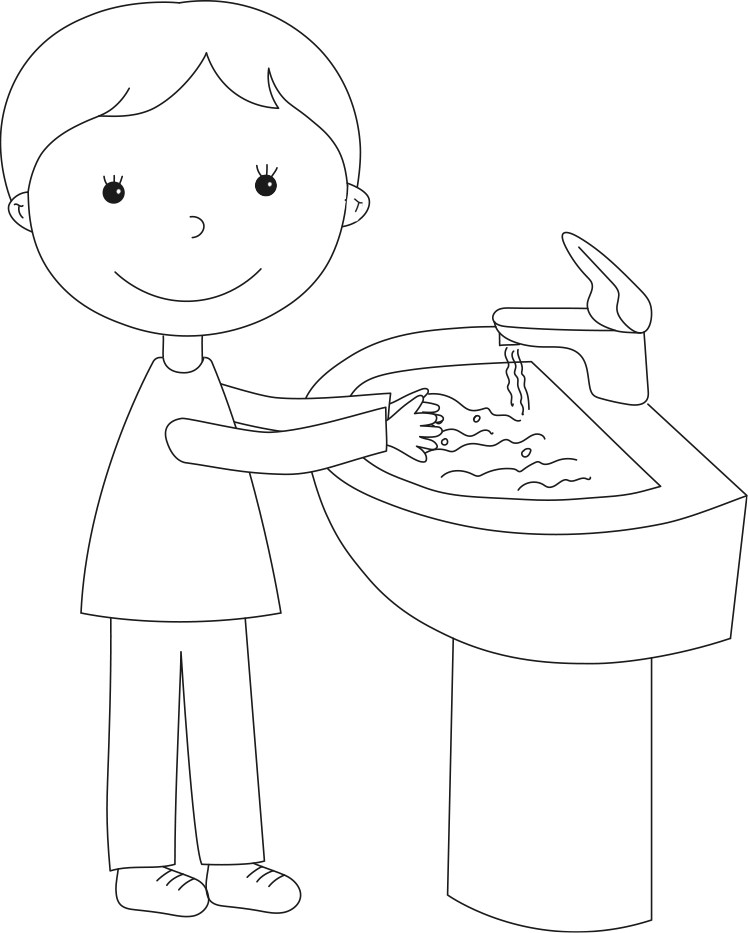 